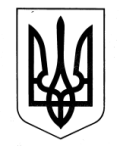 УКРАЇНАЗОЛОЧІВСЬКА СЕЛИЩНА РАДАВІДДІЛ  ОСВІТИ, МОЛОДІ ТА СПОРТУНАКАЗ03.08.2018			                    Золочів		                                 № 6     Відповідно до Закону України «Про освіту», на виконання рішення ІХ сесії VІII скликання Золочівської селищної ради від 03 серпня 2018 року  № 1282 «Про зміну типу, засновника та перейменування комунального закладу «Золочівська загальноосвітня школа І-ІІІ ступенів № 2» Золочівської районної ради Харківської області»НАКАЗУЮ:1.Змінити тип та назву Комунального закладу з Комунальний заклад «Золочівська загальноосвітня школа І-ІІІ ступенів № 2» Золочівської районної ради Харківської області на Комунальний заклад «Золочівський ліцей № 2» Золочівської селищної ради та його філій: з Калиновецька філія Комунального закладу «Золочівська загальноосвітня школа І-ІІІ ступенів     № 2» Золочівської районної ради Харківської області та Писарівська філія Комунального закладу «Золочівська загальноосвітня школа І-ІІІ ступенів     № 2» Золочівської районної ради Харківської області на Калиновецька філія Комунального закладу «Золочівський ліцей № 2» Золочівської селищної ради та Писарівська філія Комунального закладу «Золочівський ліцей № 2» Золочівської селищної ради.2.Змінити юридичну адресу Писарівської філії Комунального закладу «Золочівський ліцей № 2» Золочівської селищної ради: Харківська область, Золочівський район, село Писарівка, вулиця Центральна, будинок 1а.3. Виконуючому обов`язки директора Комунального закладу «Золочівський ліцей № 2» Золочівської селищної ради (Фартушна В.Л):3.1. Провести дії, пов’язані з проведенням державної реєстрації нової редакції Статуту та змін до відомостей про юридичну особу, що містяться в Єдиному державному реєстрі юридичних осіб, фізичних осіб – підприємців та громадських формувань щодо зміни назви та засновника.3.2. Внести у встановленому трудовим та цивільним законодавством порядку відповідні записи до кадрових документів та трудових книжок працівників закладу освіти у зв’язку зі зміною найменування закладу освіти.4.Начальнику відділу освіти, молоді та спорту Золочівської селищної ради (Наговіцина В.О.):4.1. Внести у встановленому порядку відповідні записи до кадрових документів та трудової книжки директора Комунального закладу «Золочівський ліцей № 2» Золочівської селищної ради у зв’язку зі зміною найменування Комунального закладу «Золочівський ліцей № 2» Золочівської селищної ради.5. Головному бухгалтеру відділу освіти, молоді та спорту Золочівської селищної ради (Балюк Л.О):5.1.Передбачити виплати на фінансування витрат щодо функціонування зазначеного закладу в межах планових асигнувань, передбачених у галузі освіти.6. Контроль за виконанням цього рішення залишаю за собою.Начальник відділу освіти, молоді та спорту                                                                         В.О. НаговіцинаПро зміну типу та перейменування комунального закладу «Золочівська загальноосвітня школа І-ІІІ ступенів № 2» Золочівської районної ради Харківської області